IX ОЛИМПИАДА ПО ИСТОРИИ ИЗОБРАЗИТЕЛЬНОГО ИСКУССТВА«В МИРЕ ИМПРЕССИОНИЗМА»Учреждение___________________________________________________________________ Б 1.  Вам предлагаются 2 репродукции картины (направлений: импрессионизм, иного направления  живописи).  Необходимо ответить на вопросы по каждой репродукции: название картины, название стиля (направления), имена других представителей данных стилей в живописи (одного или двух).За каждый верный ответ 1 балл, наибольшее количество баллов-8Время выполнения задания 10 минут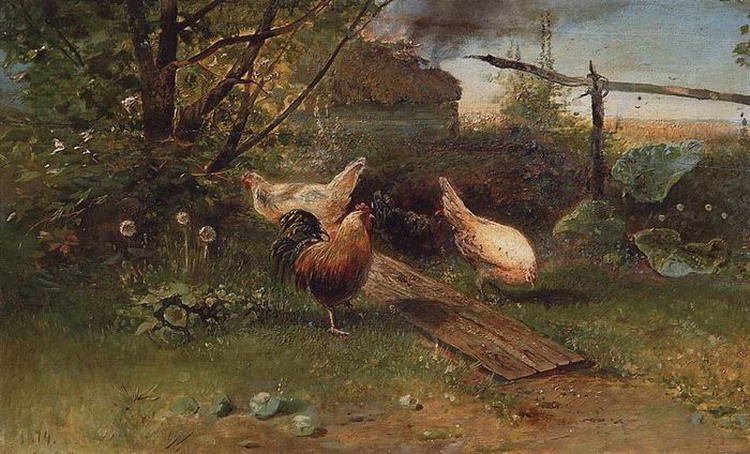 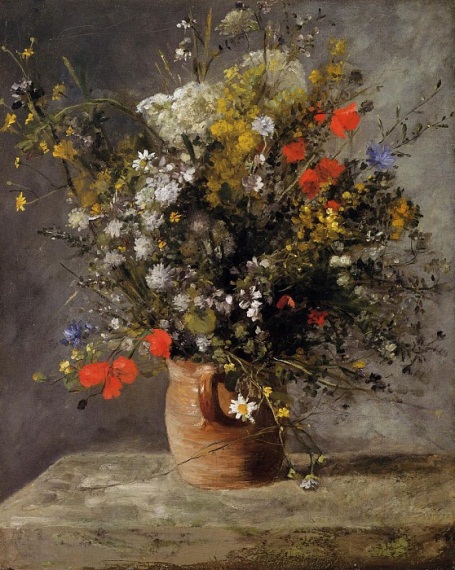 1.Название картины и имя автораНазвание картины и имя автораНазвание стиля, направленияНазвание стиля, направленияВыберите одного из предложенных представителей данного стиля в живописи:Жюль БретонВасилий КандинскийГустав МороВыберите одного из предложенных представителей данного стиля в живописи:Камиль ПиссарроЖан ЖеромОдилон Редон